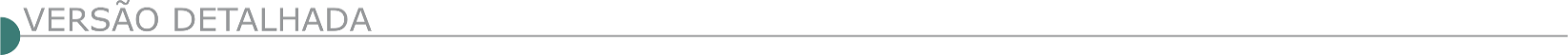 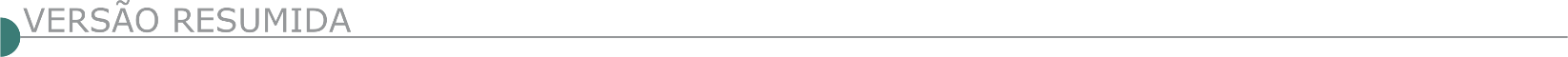 ESTADO DE MINAS GERAISESPINOSA PREFEITURA MUNICIPAL RETOMADA DA TOMADA DE PREÇOS Nº 08/2023 PROCESSO: 118/2023 MENOR PREÇO GLOBAL - O município de Espinosa – MG, comunica a RETOMADA da Tomada de Preços Nº 08/2023 Processo: 118/2023 – Menor Preço Global – Objeto: Contratação de empresa da ÁREA DE ENGENHARIA OU ARQUITETURA E URBANISMO para realizar PAVIMENTAÇÃO ASFÁLTICA EM PMF em diversas Ruas do Município de Espinosa - MG, em conformidade com OS DISPOSITIVOS CONSTANTES NOS ANEXOS QUE FAZEM PARTE DO EDITAL - Sessão de Julgamento às 08:00h do dia 14 de março de 2024 na sala de licitações da Prefeitura, na Praça Coronel Heitor Antunes, 132, Centro, CEP: 39.510-000 - EDITAL E PLANILHA RETIFICADA na íntegra no local, das 07:00 às 13:00H, ou no SITE: www.espinosa.mg.gov.br/editais – licitacao.espinosamg2@hotmail.com.GUAXUPÉ PREFEITURA MUNICIPAL PROCESSO DE LICITAÇÃO - CONCORRÊNCIA Nº 002/2024Ampla Participação – Forma de realização: ELETRÔNICA, Processo nº 061/2024. Tipo: Menor Preço Global. Objeto: Seleção e contratação de empresa na área de engenharia civil e/ou arquitetura para executar a Reforma do pavimento térreo do prédio da Prefeitura para a nova biblioteca municipal, situada na Avenida Conde Ribeiro do Valle, 68, Centro, Guaxupé/MG.As propostas e documentos pertinentes serão recebidos virtualmente no site www.ammlicita.org.br até o dia 14 de março de 2024 às 09:00hs (Horário de Brasília), quando iniciará a fase de lances, conforme especificações e normas contidas no Edital e seus Anexos, disponíveis no endereço eletrônico acima e no site www.guaxupe.mg.gov.br, onde o Edital poderá ser baixado a partir do dia 28 de fevereiro de 2024.VISITA TÉCNICA OPCIONAL: Poderá ser agendada na Secretaria Municipal de Obras e Serviços Públicos, endereço Praça Paulo Carneiro, 87 – Centro – Guaxupé/MG – fone (35) 3559- 1089 com a servidora Fernanda para ser realizada entre os dias 29 de fevereiro a 13 de março de 2024, nos horários das 09:00 as 11:00 horas e das 14:00 as 16:00 horas. Maiores informações relativas a presente licitação: Secretaria Municipal de Administração do Município de Guaxupé, situada na Avenida Conde Ribeiro do Valle, 113 – pavimento superior, Centro – Guaxupé/MG, fone: (35) 3559-1021. ITINGA PREFEITURA MUNICIPAL CONCORRÊNCIA ELETRÔNICO Nº 002/2024Inscrita no CNPJ 18.348.748/0001-45, torna público a abertura de CONCORRÊNCIA ELETRÔNICO Nº 002/2024, objeto: Contratação de Empresa do Ramo de Engenharia Para Execução De Obra De Pavimentação de Vias Públicas na Comunidade Pasmado e Distrito Taquaral de Minas, dia 18/03/2024 às 08:00 hs. Edital completo e maiores informações poderão ser obtidos na sede da prefeitura situada na Av. Prof. Maria Antônia G. Reis, 34, Centro, CEP 39.610-000, site da prefeitura www.itinga.mg.gov.br pelo e-mail licitacao@itinga.mg.gov.br ou 0800 025 2600.PARAOPEBA PREFEITURA MUNICIPAL - CONCORRÊNCIA ELETRÔNICA Nº003/2024, PROCESSO Nº027/2024 A Prefeitura Municipal De Paraopeba-MG, por intermédio da Divisão de Compras Licitações, Contratos e Convênios, realizará a Licitação na Modalidade Concorrência, em sessão a ser realizada na Plataforma de Licitações Licitar Digital (www.licitardigital.com.br) no dia 15 de março de 2023, às 09h30 horas. Recebimento De Propostas: Até As 09:29 Horas Do DIA 15/03/2023. Prédio localizado na Rua Américo Barbosa nº 13, Centro, nesta. Refere-se à Contratação de empresa especializada para contratação de empresa especializada para realizar reforma e adequação do centro comunitario na comunidade quilombola pontinha/zona rural de paraopeba MG. Cópias do edital poderão ser obtidas no endereço supra e nos sites www.licitardigital.com.br e www.paraopeba.mg.gov.br - Informações através do telefone: 031-3714-1442, no horário de 13:00 às 17:00 horas e através do email licitacaoparaopebamg@paraopeba.mg.gov.br. PATOS DE MINAS PREFEITURA MUNICIPAL PREGÃO ELETRÔNICO Nº. 26/2024 AVISO DE EDITAL DO PREGÃO ELETRÔNICO Nº. 26/2024 – Objeto: Contratação de empresa especializada na área de engenharia para execução de serviços de recapeamento asfáltico de diversas vias no Município de Patos de Minas. A obra é objeto do convênio nº 1301002320/2023, celebrado com a Secretaria de Estado de Infraestrutura, Mobilidade e Parcerias do Estado de Minas Gerais, tipo menor preço por item/grupo. Limite de Acolhimento das Propostas: Dia 18/03/2024 às 12:59 (doze horas e cinquenta e nove minutos); Início da Sessão de Disputa de Preços: 18/03/2024 às 13:00 (treze horas). Local: www.licitanet.com.br. Para todas as referências de tempo será observado o horário de Brasília (DF). O Edital completo encontra-se disponível nos sites: https://pncp.gov.br/app/editais?q=&pagina=1 e www.licitanet.com.br. Maiores informações, junto à Prefeitura Municipal de Patos de Minas, situada na Rua Dr. José Olympio de Melo, 151 – Bairro Eldorado. Fones: (34) 3822-9642 / 9607.RIO PIRACICABA PREFEITURA MUNICIPAL PROCESSO LICITATÓRIO Nº 024/2024 CONCORRENCIA PÚBLICA Nº 002/2024 Tipo: Menor Preço Unitário. OBJETO: Contratação de empresa especializada para reforma da Praça do Distrito de Padre Pinto – Rio Piracicaba/MG. Abertura das Propostas: dia 01/04/2024, às 08:30 horas, à Praça Coronel Durval de Barros, 52 – Centro – Rio Piracicaba – MG, Cep: 35.940-000. SÃO JOAQUIM DE BICAS PREFEITURA MUNICIPAL PROCESSO LICITATÓRIO Nº 27/2024 CONCORRÊNCIA ELETRÔNICA Nº 01/2024 Objeto: Contratação de Empresa para execução de pavimentação asfáltica (C.B.U.Q), no sistema viário (infraestrutura) do Bairro Recreio do Lago 2º seção, Município de São Joaquim de Bicas-MG. Abertura e início da sessão de disputa de preços 09/04/2024 às 09h:30min. Site para realização, consultas ao edital e divulgação de informações: na internet www.novobbmnet.com.br ou no site da Prefeitura https://www.saojoaquimdebicas.mg.gov.br/licitacoes. SÃO JOÃO DO MANHUAÇU PREFEITURA MUNICIPAL CONCORRÊNCIA ELETRÔNICA 01/2024 A Prefeitura Municipal de São João do Manhuaçu, torna público a abertura do Processo Licitatório nº 04/2024, Concorrência Eletrônica 01/2024, regido pela Lei Federal n.º 14.133/2021 e suas alterações, e demais condições fixadas no instrumento convocatório. Objeto: Contratação de empresa especializada para EXECUÇÃO DE OBRAS DE PAVIMENTAÇÃO DE VIAS PÚBLICAS EM PRÉ-MISTURADO A FRIO – PMF, localizadas no perímetro urbano do Município de São João do Manhuaçu/MG, em atendimento ao Contrato de Financiamento BDMG/BF n.º 332.991/2021. Sessão dia: 14/03/2024 ás 09h. Local: www.licitardigital.com.br. DISTRITO FEDERALTERRACAP - COMISSÃO DE LICITAÇÃO PARA COMPRA DE BENS, SERVIÇOS E OBRAS AVISO DE ABERTURA DE LICITAÇÃO LICITAÇÃO PRESENCIAL Nº 03/2024O Presidente da Comissão de Licitação para Compra de Bens, Serviços e Obras CPLIC/TERRACAP, no uso das atribuições que lhe confere a Portaria nº 271/2023 DIRAF, comunica a realização do seguinte certame. Processo: 00111-00001175/2024-16 Modalidade/número: Licitação Presencial nº 03/2024 - Tipo: Menor Preço Objeto: Contratação por escopo de empresa especializada para execução de obras complementares de infraestrutura – drenagem pluvial, pavimentação asfáltica flexível, sinalização vertical e horizontal, estacionamentos em pavimento intertravado e meios-fios, paisagismo com gramíneas e movimentações de terra, para o Setor de Habitações Coletivas Noroeste, localizados na Região Administrativa de Brasília – RA I. Valor estimado (R$): O valor estimado é de R$ 17.611.565,05 ( dezessete milhões, seiscentos e onze mil, quinhentos e sessenta e cinco reais, cinco centavos) Data/hora de abertura/local: 20/03/2024 às 10 horas. SAM - Boco "F" Edifício Sede da TERRACAP, Sala 24, sub-solo. Brasília/DF - CEP 70620-000. Retirada do Edital e anexos: Gratuitamente no sitio da Terracap www.terracap.df.gov.br, na seção licitações compras/serviços. ESTADO DE GOIÁSGOINFRA - MODALIDADE	CO-CONCORRÊNCIAObjeto	Manutenção e Correção de Pontos Críticos nas Estradas Vicinais que dão Acesso às Comunidades Kalungas no Estado de Goiás. Edital	004/2024 - Processo	4425/2023 - Data Abertura 14/03/2024 09:00:00 - Prazo	14 dia(s) – Valor R$ 61.268.022,73 - Tipo de Licitação	OBRAS OU SERVIÇOS DE ENGENHARIA - Critério de Julgamento MENOR PREÇO - http://sgl.goinfra.go.gov.br/portal_licitacao/licitacao.php?idLicitacao=1283&lote=0. ESTADO DO MATO GROSSO DO SULAGÊNCIA ESTADUAL DE GESTÃO DE EMPREENDIMENTOS – AGESUL - CONCORRÊNCIA Nº: 001/2024-DLO/AGESUL PROCESSO Nº: 79/010.546/2023 Objeto: Obra de implantação e pavimentação de interseção em nível na Rodovia MS-157, acesso à Usina Cerradinho, seg: km 19+670 ao km 20.547, com extensão aproximada de 0,87 km, no município de Maracajú/MS - Abertura: 02 de abril de dois mil e vinte e quatro, às 08:30 h., Av. Desembargador José Nunes da Cunha, s/n, Bloco 14, Parque dos Poderes – Campo Grande – MS. O edital e seus anexos poderão ser retirados e/ou consultados no site https://www.agesul.ms.gov.br/licitacao-de-obras-e-rodovias/licitacao-de-obras-e-rodovias-2023/, gratuitamente. Informações adicionais poderão ser obtidas pelo e-mail no endereço eletrônico: licitacao@seinfra.ms.gov.br ou de forma presencial, junto à Diretoria de Licitação de Obras – DLO/AGESUL.ETADO DO PARANÁAVISO DE LICITACAO ELETRONICA N° 67/24 Objeto: EXECUCAO DE OBRA PARA AMPLIACAO DO SISTEMA DE ESGOTAMENTO SANITARIO SES NO MUNICIPIO DE MANDAGUACU, DESTACANDO-SE REDE COLETORA, LIGACOES PREDIAIS, COLETOR, TRAVESSIA AEREA, LINHA DE RECALQUE E ESTACAO ELEVATORIA DE ESGOTO EEE, COM FORNECIMENTO DE MATERIAIS, CONFORME DETALHADO NOS ANEXOS DO EDITAL. Recurso: 41 - OBRAS PROGRAMADAS - ESGOTO. Limite de Acolhimento das Propostas: 07/05/2024 às 09:00 h. Data da Abertura de Preços: 07/05/2024 às 10:00 h , por meio de sistema eletrônico no site http://wwww.licitacoese.com.br. Informações Complementares: Podem ser obtidas na Sanepar, à Rua Engenheiros Rebouças, 1376 - Curitiba/PR, Fone (41) 3330-3204 ou pelo site http://licitacao.sanepar.com.br. AVISO DE LICITACAO ELETRONICA N° 68/24 Objeto: EXECUCAO DE OBRA PARA MELHORIA DA ESTACAO DE TRATAMENTO DE ESGOTO ETE CAMANDUCAIA, NO MUNICIPIO DE SAO TOME, DESTACANDO-SE AMPLIACAO DE LEITO DE SECAGEM, COM FORNECIMENTO DE MATERIAIS, CONFORME DETALHADO NOS ANEXOS DO EDITAL. Recurso: 28 - MELHORIAS OPERACIONAIS - ESGOTO. Limite de Acolhimento das Propostas: 07/05/2024 às 10:00 h. Data da Abertura de Preços: 07/05/2024 às 11:00 h , por meio de sistema eletrônico no site http://wwww.licitacoese.com.br. Informações Complementares: Podem ser obtidas na Sanepar, à Rua Engenheiros Rebouças, 1376 - Curitiba/PR, Fone (41) 3330-3204 ou pelo site http://licitacao.sanepar.com.br.AVISO DE LICITACAO ELETRONICA N° 69/24 Objeto: EXECUCAO DE OBRA PARA AMPLIACAO DO SISTEMA DE ABASTECIMENTO DE AGUA SAA, NA LOCALIDADE DE GUARA, MUNICIPIO DE GUARAPUAVA, DESTACANDO-SE CENTRO DE RESERVACAO, ASSENTAMENTO DE REDE E INSTALACAO DE RESERVATORIO, COM FORNECIMENTO DE MATERIAIS CONFORME DETALHADO NOS ANEXOS DO EDITAL. Recurso: 40 - OBRAS PROGRAMADAS - AGUA. Limite de Acolhimento das Propostas: 08/05/2024 às 09:00 h. Data da Abertura de Preços: 08/05/2024 às 10:00 h , por meio de sistema eletrônico no site http://wwww.licitacoes-e.com.br. Informações Complementares: Podem ser obtidas na Sanepar, à Rua Engenheiros Rebouças, 1376 - Curitiba/PR, Fone (41) 3330-3204 ou pelo site http://licitacao.sanepar.com.br.AVISO DE LICITACAO ELETRONICA N° 70/24 Objeto: LOTE UNICO - EXECUCAO DE OBRA (UNIDADE 1 E UNIDADE 2) PARA IMPLANTACAO DO SISTEMA DE ESGOTAMENTO SANITARIO SES, NO MUNICIPIO DE NOVA SANTA ROSA, DESTACANDOSE REDE COLETORA, ELEVATORIA E ESTACAO DE TRATAMENTO, COM FORNECIMENTO DE MATERIAIS, CONFORME DETALHADO NOS ANEXOS DO EDITAL Recurso: 41 - OBRAS PROGRAMADAS - ESGOTO, 1183 - NOVA SANTA ROSA/18-SES. Limite de Acolhimento das Propostas: 08/05/2024 às 10:00 h. Data da Abertura de Preços: 08/05/2024 às 11:00 h , por meio de sistema eletrônico no site http://wwww.licitacoes-e.com.br. Informações Complementares: Podem ser obtidas na Sanepar, à Rua Engenheiros Rebouças, 1376 - Curitiba/PR, Fone (41) 3330-3204 ou pelo site http://licitacao.sanepar.com.br. 		ESTADO DO  RIO DE JANEIROSEHIS - SECRETARIA DE ESTADO DE HABITAÇÃO DE INTERESSE SOCIAL -CHAMAMENTO PÚBLICO SEHIS N° 07 DE 2024 SELEÇÃO PELA SECRETARIA DE ESTADO DE HABITAÇÃO DE INTERESSE SOCIAL - SEHIS, de sociedade empresarial do ramo da construção civil interessada na produção de empreendimento imobiliário de interesse social, denominado Capitão Felix com 70 unidades habitacionais, Bairro: Benfica, Município do Rio de Janeiro, enquadrado no Programa Minha Casa, Minha Vida. As empresas proponentes interessadas deverão apresentar carta de manifestação de interesse, cujo modelo encontra-se no Anexo I, até o dia 01/04/2024, das 09:00 às 16:00, na Sede Administrativa da Secretaria de Estado de Habitação de Interesse Social - SEHIS, situada no Campo de São Cristóvão, n° 138, São Cristóvão, Rio de Janeiro/RJ, setor de protocolo. LOCAL DE RETIRADA, CONSULTA DO EDITAL E INFORMAÇÕES C O M P L E M E N TA R E S : O Edital estará disponível nas plataformas listadas abaixo e/ou na sede da Secretaria localizada à Rua Campo de São Cristóvão nº 138, na sala de licitações. Licitações e Contratos | Secretaria de Habitação de Interesse Social ( www.habitacao.rj.gov.br )  Outras informações poderão ser obtidas no e-mail licitacao@habitacao.rj.gov.br. Processo 490001/001374nº SEI-/2023.CHAMAMENTO PÚBLICO SEHIS N° 08 DE 2024SELEÇÃO PELA SECRETARIA DE ESTADO DE HABITAÇÃO DE INTERESSE SOCIAL - SEHIS, de sociedade empresarial do ramo da construção civil interessada na produção de empreendimento imobiliário de interesse social, denominado Frederico Silva com 60 unidades habitacionais, Bairro: Centro, Município do Rio de Janeiro, enquadrado no Programa Minha Casa, Minha Vida. As empresas proponentes interessadas deverão apresentar carta de manifestação de interesse, cujo modelo encontra-se no Anexo I, até o dia 01/04/2024, das 09:00 às 16:00, na Sede Administrativa da Secretaria de Estado de Habitação de Interesse Social - SEHIS, situada no Campo de São Cristóvão, n° 138, São Cristóvão, Rio de Janeiro/RJ, setor de protocolo. LOCAL DE RETIRADA, CONSULTA DO EDITAL E INFORMAÇÕES C O M P L E M E N TA R E S : O Edital estará disponível nas plataformas listadas abaixo e/ou na sede da Secretaria localizada à Rua Campo de São Cristóvão nº 138, na sala de licitações. Licitações e Contratos | Secretaria de Habitação de Interesse Social ( www.habitacao.rj.gov.br )  Outras informações poderão ser obtidas no e-mail licitacao@habitacao.rj.gov.br. Processo 490001/001374nº SEI-/2023.CHAMAMENTO PÚBLICO SEHIS N°9 DE 2024 SELEÇÃO PELA SECRETARIA DE ESTADO DE HABITAÇÃO DE INTERESSE SOCIAL - SEHIS, de sociedade empresarial do ramo da construção civil interessada na produção de empreendimento imobiliário de interesse social, denominado Viúva Cláudio/Matapi com 60 unidades habitacionais, Bairro: Jacarezinho, Município do Rio de Janeiro, enquadrado no Programa Minha Casa, Minha Vida. As empresas proponentes interessadas deverão apresentar carta de manifestação de interesse, cujo modelo encontra-se no Anexo I, até o dia 01/04/2024, das 09:00 às 16:00, na Sede Administrativa da Secretaria de Estado de Habitação de Interesse Social - SEHIS, situada no Campo de São Cristóvão, n° 138, São Cristóvão, Rio de Janeiro/RJ, setor de protocolo. LOCAL DE RETIRADA, CONSULTA DO EDITAL E INFORMAÇÕES C O M P L E M E N TA R E S : O Edital estará disponível nas plataformas listadas abaixo e/ou na se de da Secretaria localizada à Rua Campo de São Cristóvão nº 138, na sala de licitações. Licitações e Contratos | Secretaria de Habitação de Interesse Social ( www.habitacao.rj.gov.br )  Outras informações poderão ser obtidas no e-mail licitacao@habitacao.rj.gov.br. Processo 490001/001374nº SEI-/2023.CHAMAMENTO PÚBLICO SEHIS N°10 DE 2024 SELEÇÃO PELA SECRETARIA DE ESTADO DE HABITAÇÃO DE INTERESSE SOCIAL - SEHIS, de sociedade empresarial do ramo da construção civil interessada na produção de empreendimento imobiliário de interesse social, denominado Inabu com 40 unidades habitacionais, Bairro: Jacarezinho, Município do Rio de Janeiro, enquadrado no Programa Minha Casa, Minha Vida. As empresas proponentes interessadas deverão apresentar carta de manifestação de interesse, cujo modelo encontra-se no Anexo I, até o dia 01/04/2024, das 09:00 às 16:00, na Sede Administrativa da Secretaria de Estado de Habitação de Interesse Social - SEHIS, situada no Campo de São Cristóvão, n° 138, São Cristóvão, Rio de Janeiro/RJ, setor de protocolo. LOCAL DE RETIRADA, CONSULTA DO EDITAL E INFORMAÇÕES C O M P L E M E N TA R E S : O Edital estará disponível nas plataformas listadas abaixo e/ou na sede da Secretaria localizada à Rua Campo de São Cristóvão nº 138, na sala de licitações. Licitações e Contratos | Secretaria de Habitação de Interesse Social ( www.habitacao.rj.gov.br )  Outras informações poderão ser obtidas no e-mail licitacao@habitacao.rj.gov.br. Processo 490001/001374nº SEI-/2023.CHAMAMENTO PÚBLICO SEHIS N°11 DE 2024 SELEÇÃO PELA SECRETARIA DE ESTADO DE HABITAÇÃO DE INTERESSE SOCIAL - SEHIS, de sociedade empresarial do ramo da construção civil interessada na produção de empreendimento imobiliário de interesse social, denominado Canal do Rio Salgado com 120 unidades habitacionais, Bairro: Jacarezinho, Município do Rio de Janeiro, enquadrado no Programa Minha Casa, Minha Vida. As empresas proponentes interessadas deverão apresentar carta de manifestação de interesse, cujo modelo encontra-se no Anexo I, até o dia 01/04/2024, das 09:00 às 16:00, na Sede Administrativa da Secretaria de Estado de Habitação de Interesse Social - SEHIS, situada no Campo de São Cristóvão, n° 138, São Cristóvão, Rio de Janeiro/RJ, setor de protocolo. LOCAL DE RETIRADA, CONSULTA DO EDITAL E INFORMAÇÕES C O M P L E M E N TA R E S : O Edital estará disponível nas plataformas listadas abaixo e/ou na sede da Secretaria localizada à Rua Campo de São Cristóvão nº 138, na sala de licitações. Licitações e Contratos | Secretaria de Habitação de Interesse Social ( www.habitacao.rj.gov.br )  Outras informações poderão ser obtidas no e-mail licitacao@habitacao.rj.gov.br. Processo 490001/001374nº SEI-/2023.- PUBLICIDADE -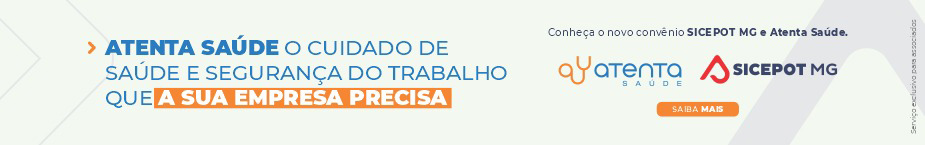 ÓRGÃO LICITANTE: COPASA-MGEDITAL: LICITAÇÃO Nº CPLI . 1120240029Endereço: Rua Carangola, 606, térreo, bairro Santo Antônio, Belo Horizonte/MG.Informações: Telefone: (31) 3250-1618/1619. Fax: (31) 3250-1670/1317. E-mail: Endereço: Rua Carangola, 606, térreo, bairro Santo Antônio, Belo Horizonte/MG.Informações: Telefone: (31) 3250-1618/1619. Fax: (31) 3250-1670/1317. E-mail: OBJETO:  CoMPANHIA DE SANEAMENto DE MINAS GErAIS - CoPASA MG AvISo DE LICItAÇÃo Nº CPLI .1120240029 objeto: Execução, com fornecimento total de materiais, das obras e serviços de melhoria do Sistema de Abastecimento de água (SAA) de Santa Maria do Suaçui/ MG.DATAS: Recebimento das propostas: 21/03/2024 às 08:30 horasAbertura das propostas: 21/03/2024 às 08:30 horasPrazo de execução: 07 MESES.VALORESVALORESValor Estimado da ObraCapital Social Igual ou SuperiorR$ 1.138.102,69-CAPACIDADE TÉCNICA: a) Tubulação com diâmetro nominal (DN) igual ou superior a 200(duzentos); b) Estação Elevatória de Água, com potência igual ou superior a 15(quinze) cv ou vazão igual ou superior a 30(trinta) l/s;CAPACIDADE TÉCNICA: a) Tubulação com diâmetro nominal (DN) igual ou superior a 200(duzentos); b) Estação Elevatória de Água, com potência igual ou superior a 15(quinze) cv ou vazão igual ou superior a 30(trinta) l/s;CAPACIDADE OPERACIONAL:  a) Tubulação com diâmetro nominal (DN) igual ou superior a 200(duzentos); b) Estação Elevatória de Água, com potência igual ou superior a 15(quinze) cv ou vazão igual ou superior a 30(trinta) l/s;CAPACIDADE OPERACIONAL:  a) Tubulação com diâmetro nominal (DN) igual ou superior a 200(duzentos); b) Estação Elevatória de Água, com potência igual ou superior a 15(quinze) cv ou vazão igual ou superior a 30(trinta) l/s;ÍNDICES ECONÔMICOS: CONFORME EDITAL. ÍNDICES ECONÔMICOS: CONFORME EDITAL. OBSERVAÇÕES: As interessadas poderão designar engenheiro ou arquiteto para efetuar visita técnica, para conhecimento das obras e serviços a serem executados. Para acompanhamento da visita técnica, fornecimento de informações e prestação de esclarecimentos porventura solicitados pelos interessados, estará disponível, o Sr. Leandro Fernandes da Silva ou outro empregado da COPASA MG, do dia 28 de fevereiro de 2024 ao dia 20 de março de 2024. O agendamento da visita poderá ser feito pelo e-mail: usen@copasa.com.br ou leandro.fernandes@copasa.com.br ou pelo telefone (38) 3229-5794 e (38) 99873-4909. A visita será realizada na Rua Demerval Pimenta, nr.: 95, Bairro Centro, Cidade Santa Maria do Suaçuí / MG.Mais informações e o caderno de licitação poderão ser obtidos, gratuitamente, através de download no endereço: www.copasa.com.br (link: licitações e contratos/licitações, pesquisar pelo número da licitação), a partir do dia 28/02/2024https://www2.copasa.com.br/PortalComprasPrd/#/pesquisaDetalhes/FA7F3401F0201EDEB5AAAEA489EC0DB5 OBSERVAÇÕES: As interessadas poderão designar engenheiro ou arquiteto para efetuar visita técnica, para conhecimento das obras e serviços a serem executados. Para acompanhamento da visita técnica, fornecimento de informações e prestação de esclarecimentos porventura solicitados pelos interessados, estará disponível, o Sr. Leandro Fernandes da Silva ou outro empregado da COPASA MG, do dia 28 de fevereiro de 2024 ao dia 20 de março de 2024. O agendamento da visita poderá ser feito pelo e-mail: usen@copasa.com.br ou leandro.fernandes@copasa.com.br ou pelo telefone (38) 3229-5794 e (38) 99873-4909. A visita será realizada na Rua Demerval Pimenta, nr.: 95, Bairro Centro, Cidade Santa Maria do Suaçuí / MG.Mais informações e o caderno de licitação poderão ser obtidos, gratuitamente, através de download no endereço: www.copasa.com.br (link: licitações e contratos/licitações, pesquisar pelo número da licitação), a partir do dia 28/02/2024https://www2.copasa.com.br/PortalComprasPrd/#/pesquisaDetalhes/FA7F3401F0201EDEB5AAAEA489EC0DB5 ÓRGÃO LICITANTE: COPASA-MGEDITAL: LICITAÇÃO Nº CPLI . 1120240031Endereço: Rua Carangola, 606, térreo, bairro Santo Antônio, Belo Horizonte/MG.Informações: Telefone: (31) 3250-1618/1619. Fax: (31) 3250-1670/1317. E-mail: Endereço: Rua Carangola, 606, térreo, bairro Santo Antônio, Belo Horizonte/MG.Informações: Telefone: (31) 3250-1618/1619. Fax: (31) 3250-1670/1317. E-mail: OBJETO:  AvISo DE LICItAÇÃo Nº . CPLI .1120240031 objeto: execução, com fornecimento parcial de materiais, das obras e serviços de setorização do sistema de distribuição de água na área de abrangência da Gerência Regional Metropolitana Oeste - GRMO, da CoPASA MG, incluindo vilas, favelas e aglomerados . DATAS: Recebimento das propostas: 22/03/2024 às 08:30Abertura das propostas: 22/03/2024 às 08:30Prazo de execução: 12 MESES.VALORESVALORESValor Estimado da ObraCapital Social Igual ou SuperiorR$ 3.835.098,55 -CAPACIDADE TÉCNICA: a) Tubulação com diâmetro nominal (DN) igual ou superior a 50 (cinquenta); b) Ligação Predial de Água;CAPACIDADE TÉCNICA: a) Tubulação com diâmetro nominal (DN) igual ou superior a 50 (cinquenta); b) Ligação Predial de Água;CAPACIDADE OPERACIONAL:  a) Tubulação com diâmetro nominal (DN) igual ou superior a 50 (cinquenta); b) Ligação Predial de Água;CAPACIDADE OPERACIONAL:  a) Tubulação com diâmetro nominal (DN) igual ou superior a 50 (cinquenta); b) Ligação Predial de Água;ÍNDICES ECONÔMICOS: CONFORME EDITAL. ÍNDICES ECONÔMICOS: CONFORME EDITAL. OBSERVAÇÕES: As interessadas poderão designar engenheiro ou arquiteto para efetuar visita técnica, para conhecimento das obras e serviços a serem executados. Para acompanhamento da visita técnica, fornecimento de informações e prestação de esclarecimentos porventura solicitados pelos interessados, estará disponível empregado da COPASA MG, do dia 28 de fevereiro de 2024 ao dia 21 de março de 2024. O agendamento da visita poderá ser feito pelo e-mail: grmo@copasa.com.br. Mais informações e o caderno de licitação poderão ser obtidos, gratuitamente, através de download no endereço: www.copasa.com.br (link: licitações e contratos/licitações, pesquisar pelo número da licitação), a partir do dia 28/02/2024.https://www2.copasa.com.br/PortalComprasPrd/#/pesquisaDetalhes/FA7F3401F0201EDEB5C656F046CDCCB2 OBSERVAÇÕES: As interessadas poderão designar engenheiro ou arquiteto para efetuar visita técnica, para conhecimento das obras e serviços a serem executados. Para acompanhamento da visita técnica, fornecimento de informações e prestação de esclarecimentos porventura solicitados pelos interessados, estará disponível empregado da COPASA MG, do dia 28 de fevereiro de 2024 ao dia 21 de março de 2024. O agendamento da visita poderá ser feito pelo e-mail: grmo@copasa.com.br. Mais informações e o caderno de licitação poderão ser obtidos, gratuitamente, através de download no endereço: www.copasa.com.br (link: licitações e contratos/licitações, pesquisar pelo número da licitação), a partir do dia 28/02/2024.https://www2.copasa.com.br/PortalComprasPrd/#/pesquisaDetalhes/FA7F3401F0201EDEB5C656F046CDCCB2 ÓRGÃO LICITANTE: URBEL/SMOBIURBEL SECRETARIA MUNICIPAL DE OBRAS E INFRAESTRUTURA. CIA URBANIZADORA E DE HABITAÇÃO DE BELO HORIZONTEEDITAL: REPUBLICAÇÃO AVISO CHAMAMENTO PÚBLICO URBEL CHM 003/2023 PROCESSO N.º 01-065.156/23-22Endereço: Avenida do Contorno, 6664 - 1º ao 5º andar Bairro: Savassi - CEP: 30.110-928Telefone: (31) 3277-6436https://prefeitura.pbh.gov.br/urbel/contato -  CONTATO: mafg@pbh.gov.brEndereço: Avenida do Contorno, 6664 - 1º ao 5º andar Bairro: Savassi - CEP: 30.110-928Telefone: (31) 3277-6436https://prefeitura.pbh.gov.br/urbel/contato -  CONTATO: mafg@pbh.gov.brOBJETO:  OBJETO: Seleção de empresas do ramo da Construção Civil, interessadas em apresentar projetos e estudos de engenharia para a produção de Empreendimentos Habitacionais de Interesse Social (EHIS), por meio do Programa Minha Casa Minha Vida (PMCMV), em terrenos de propriedade do Município de Belo Horizonte, a serem doados ao Fundo de Arrendamento Residencial (FAR), exclusivamente para o EHIS 5 – Residencial Ovídio I, II e III e o EHIS 12 – Residencial Maurette. FORMALIZAÇÃO DE CONSULTAS: até o dia 01 de março de 2024. DATAS: RECEBIMENTO DAS MANIFESTAÇÕES DE INTERESSE E DOCUMENTAÇÃO: até o dia 08 de março de 2024.OBSERVAÇÕES: O Edital e seus anexos estarão à disposição dos interessados diretamente no site da PBH, no link licitações e editais (https://prefeitura.pbh.gov.br/licitacoes). Caso o interessado não consiga acessá-lo, poderá retirá-lo na Supervisão Administrativa e de Acervo – Protocolo Geral da sede da URBEL, localizada em Belo Horizonte, na Avenida do Contorno, n.º 6.664 – 1º andar, Savassi, de segunda a sexta- -feira, no horário de 08h30min às 17h00min, a partir de agendamento prévio junto à Comissão de Chamamento Público, pelo e-mail habitacao@pbh.gov.br, em meio digital, mediante o fornecimento pelo interessado de um CD-R ou DVD-R não utilizado e/ou por cópia reprográfica, com a comprovação de recolhimento do valor conforme previsão editalíciahttps://prefeitura.pbh.gov.br/urbel/licitacao/chamamento-publico-003-2023 OBSERVAÇÕES: O Edital e seus anexos estarão à disposição dos interessados diretamente no site da PBH, no link licitações e editais (https://prefeitura.pbh.gov.br/licitacoes). Caso o interessado não consiga acessá-lo, poderá retirá-lo na Supervisão Administrativa e de Acervo – Protocolo Geral da sede da URBEL, localizada em Belo Horizonte, na Avenida do Contorno, n.º 6.664 – 1º andar, Savassi, de segunda a sexta- -feira, no horário de 08h30min às 17h00min, a partir de agendamento prévio junto à Comissão de Chamamento Público, pelo e-mail habitacao@pbh.gov.br, em meio digital, mediante o fornecimento pelo interessado de um CD-R ou DVD-R não utilizado e/ou por cópia reprográfica, com a comprovação de recolhimento do valor conforme previsão editalíciahttps://prefeitura.pbh.gov.br/urbel/licitacao/chamamento-publico-003-2023 